JURASSIC PARK PEULAT EREVJuly 1, 2018Goal:-          Active activityStory:Dinosaurs have invaded machane ramah! Instead of campers there are now dinosaurs. All dinosaurs must protect their eggs and get rid of the rotten eggs.Set up:-          4 teams – each team represents a different dinosaur(T-Rex, Triceratops, Velociraptor, Pterodactyl)-          Migrash is split into 4 sections, one per team-          Each section has a bucket and there is one in the middle-          Middle bucket is filled with water and has dino eggs (star balls) and rotten eggs (plain balls)Objective:-          Each team wants dino eggs in their bucket-          Each team wants to put rotten eggs in other team’s buckets-          The eggs must be carried in a cup, one at a time-          Park rangers (counselors) get dinosaurs (campers) “out” by dumping water on them. Once tagged, return balls to middle nestMusic is playingWhen music stops a challenge happens-          Hop on one foot-          Walk backwards-          Make dinosaur noises-          Link arms with someoneWay to win:-          Add points for all the dino eggs-          Subtract one point for all rotten eggsMaterials:-          Ping pong balls-          5 buckets-          50 cups-          Speaker-          Cups of water for counselors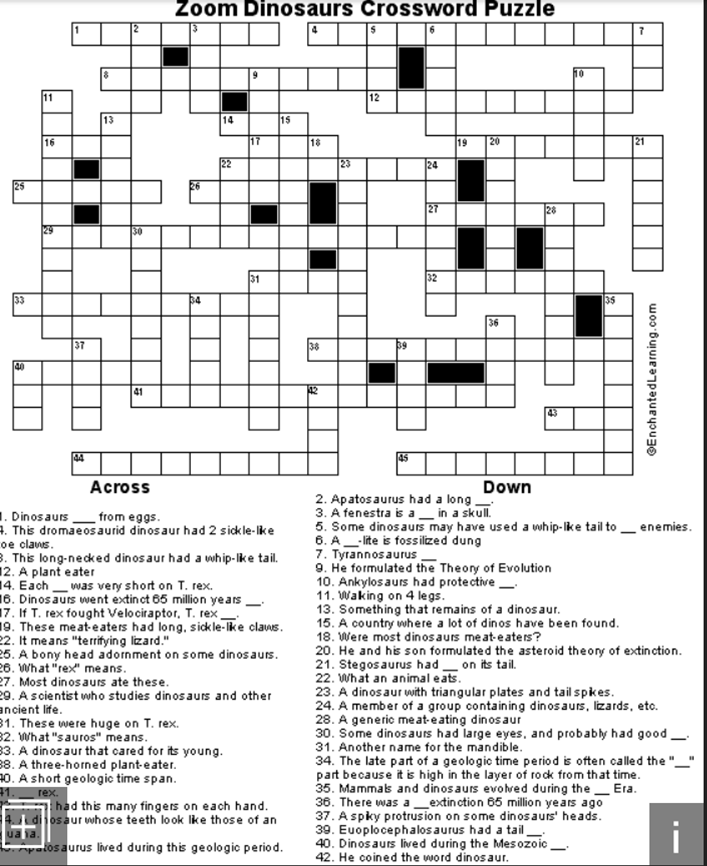 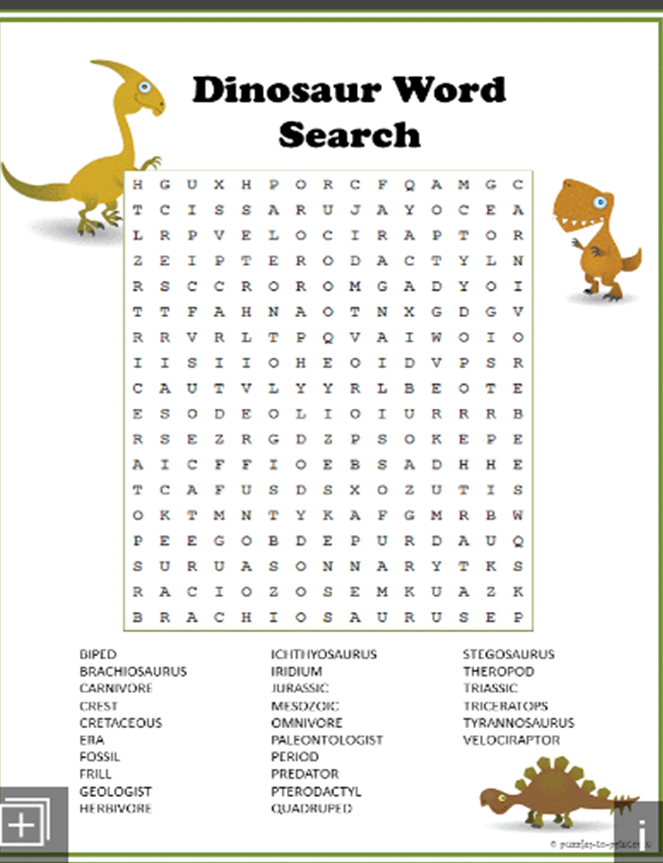 